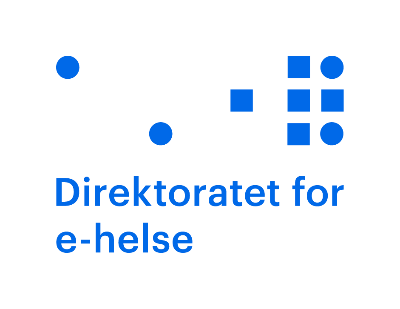 Høringssvarskjema Legemiddelgrunndata – analyse av behov og omfangDer høringsinstansen har innspill, er det ønskelig med begrunnelse og eventuelt forslag til endringer.Merk skjemaet med «Saksnummer 22/834», lagre som PDF og send på e-post til postmottak@ehelse.no Frist: 14. februar 2023Kryss av for type organisasjon/virksomhet:Statlig etat, ombud eller fagrådFylkeskommune/StatsforvalterenKommune/KSRHF/HelseforetakFag- og interesseorganisasjonerPasient- og brukerorganisasjonForskning- og utdanningsorganisasjonPrivat virksomhet/næringslivPrivatpersonAnnen enn nevnt ovenforKontaktinformasjon
Navn på virksomheten (statlig etat, kommune, privatperson osv.): 
Kontaktperson: 
E-postadresse:Har dere tilbakemeldinger på omfanget av legemiddelgrunndata? (kap. 7) En av forutsetningene for å tilby legemiddel grunndata er det finnes en eller flere aktører som produserer, eier, forvalter og tilgjengeliggjør data i henhold til nasjonale krav. Har dere innspill til slike nasjonale krav?Har dere tilbakemeldinger på det videre arbeidet og deres egen rolle i det videre arbeidet? (kap. 9)Spesielt for aktører som ikke har deltatt i samlingene om behovskartlegging: Har dere behov knyttet til legemiddel grunndata som ikke er omtalt i vedlegget? Har dere andre innspill og tilbakemeldinger?